Jóanes NielsenGreið frá um Jóanes NielsenHvørjar bøkur hevur hann skrivað?Finnið ummæli um “Glansibílætasamlarnar”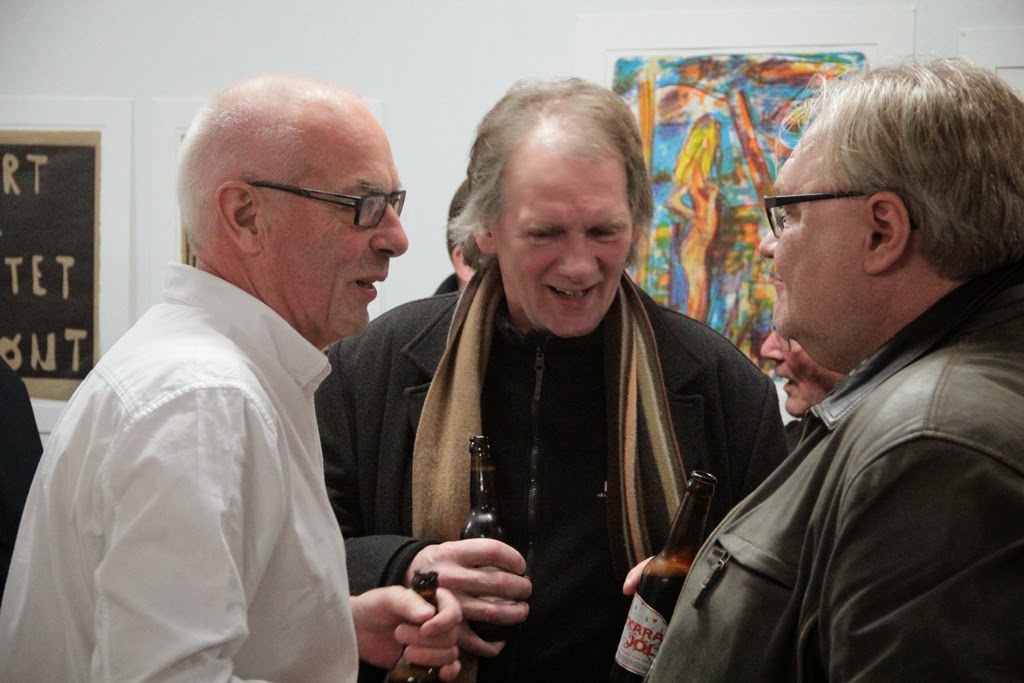 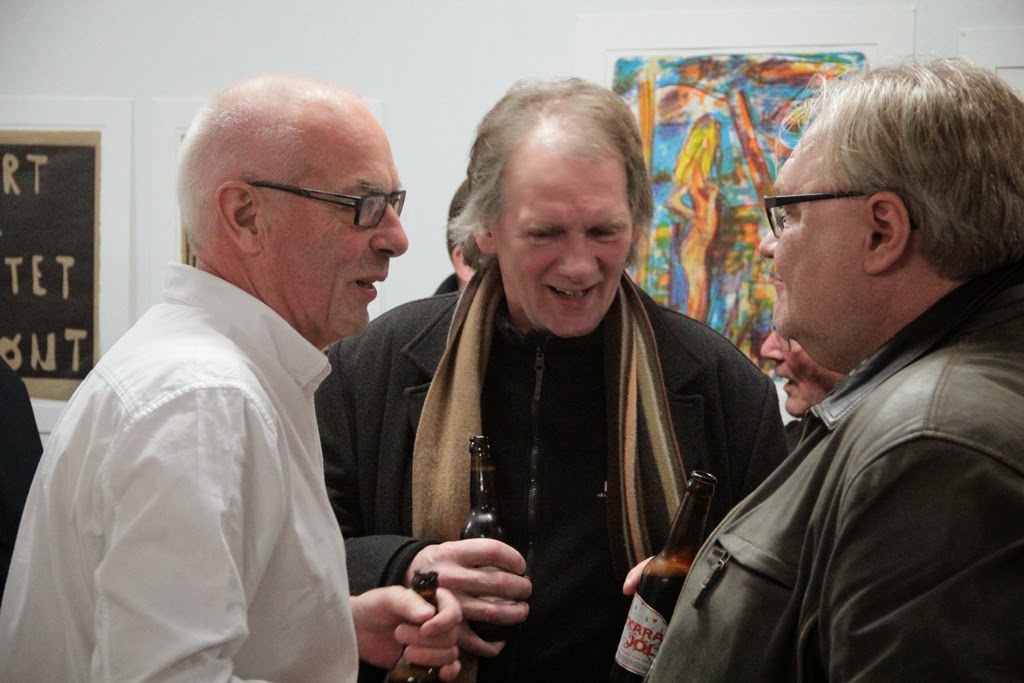 